Town of Paris - Assessor’s Office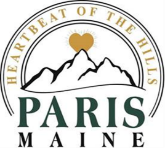  33 Market Square, South Paris, ME 04281	P: (207) 743-2501 F: (207) 743-6718          Cindy Namer, CMA assessor@parismaine.orgREAL ESTATE DATA VERIFICATION FORMPursuant to Title 36, Section 706-A, Please return to the above address Or email to assessor@parismaine.org on or before April 1, 2024MAIN STRUCTURE COMPONENTS – please submit a form for each main structure on the property locationStructure (Single-fam, Multi-fam, Apartments, Commercial, Mixed-use w/dwelling unit, etc.)_________________________________________________________________________________________________Style (Ranch, Cape, Colonial, Raised Ranch, Gambrel, etc.) _________________________________________________________________________________________________Year Built ________ Year Remodeled or Updated __________ # Bedrooms ___________   # Other Rooms (Kitchen, Dining, Living, Den, Office, etc.) _____________________________# Full Baths (3 fixtures) __________   # Half Bath (Sink & Toilet) ____________ Total # Extra Fixtures ________________Jacuzzi/Whirlpool _______________ Interior Hot Tub __________ Exterior Hot Tub __________ Sauna ______________Foundation (Full Basement, Daylight, Slab, etc.) ___________________________________________________________ Basement Finished, Partially Finished or Unfinished? _______________________________________________________ If finished, estimate the area dimensions and brief description _________________________________________________Public Sewer or Septic__________________________ Public Water, Drilled Well or Other __________________________ Fuel Source (Propane, Oil, Nat Gas, Elec, Wood) ___________ Type (Hot Air, Hot Water, Radiant, Heat Pump) _________# Heat Pumps ______# Wood Fireplaces _______ # Gas Fireplaces _______ # Wood Stoves ______ Central Air? _______Do you have Solar Panels? _________________ # Panels attached _______________ # Panels detached _____________Roof (Asphalt, Metal, Standing seam, etc.) ______________ Siding (Vinyl, Shingle, Clapboard, Brick, etc.) _____________Interior walls (Drywall, paneling, etc.) ___________________ Floors (Wood, Tile, Vinyl, Carpet, etc.) ___________________Attic? ________	 If Yes, finished and brief description ________________________________________________________MAIN STRUCTURE OCCUPANCYIs any portion used commercially, as a multi-family, hotel or inn, mixed use, business, children’s home, etc.? ____________If Yes, describe _____________________________________________________________________________________Is any portion used as an in-law apartment or rental? If Yes, describe ___________________________________________If you use propane, natural gas or any liquefied petroleum gas, have you installed fuel gas detectors? ___________MAIN STRUCTURE ATTACHMENTSPlease describe any attachments to the main structure that is considered living area and the estimated area dimensions.(Remodeling additions, sunrooms, bathrooms, finished basement or attic rooms, etc.)____________________________________________________________________________________________________________________________________________________________________________________________________Please describe any attachments to the main structure that is considered non-living area and the estimated dimensions.(Decks, Garage, Porches, Barns, Pole Barns, Sheds, Solar Panels, etc.)____________________________________________________________________________________________________________________________________________________________________________________________________MAIN STRUCTURE CONDITIONImprovements – List and detail all improvements and renovations made within the last 5 years:__________________________________________________________________________________________________Depreciation – Please list any abnormal and/or non-typical depreciation to the structure (Fire, Water Damage, Mold, etc.) __________________________________________________________________________________________________OUTBUILDINGSPlease list each detached structure, its function, dimension and age (ex: 20 x 20 garage w/loft – 2016, 10 x 12 shed – 2011, 24’ above ground pool - 2019) If you need additional space please submit a separate sheet.LANDWhat is the acreage or dimensions of your parcel that you believe you own? _____________________________________Has your parcel been surveyed by a licensed surveyor? __________ If Yes, may we please have a copy? _____________Is your parcel made up of more than one deed description? _______ If Yes, please describe__________________________________________________________________________________________________________________________OWNER NAMEMAILING ADDRESSPHONE/EMAILPROPERTY LOCATIONMAP/LOT/ACCT#Structure & FunctionDimensionAge/Year Completed